	Ассоциация по развитию 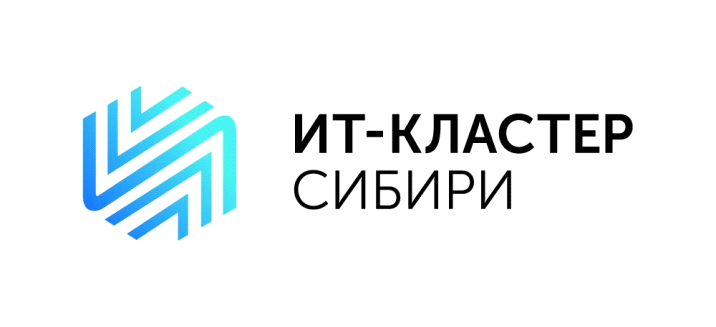 Информационно-телекоммуникационных технологий                   «Информационно-телекоммуникационный Кластер Сибири»644074, РФ, Омская обл., г. Омск, пр. Комарова, 21/1Уважаемые гости форума!В период с 17 по 18 февраля 2022 года в г. Омске состоится VII Международный ИТ-форум.Организаторами Форума являются Правительство Омской области, Ассоциация "ИТ-Кластер Сибири", Омский региональный фонд поддержки и развития малого предпринимательства при поддержке и участии Торгово-промышленной палаты РФ, Ассоциации предприятий компьютерных и информационных технологий (АПКИТ). Международный ИТ-Форум - это главное ИТ-событие в Омске, ежегодно проводится с 2016 г. Это специализированная площадка для взаимодействия ИТ-сообщества, госучреждений, предприятий, образовательных учреждений. Ознакомиться с материалами прошедшего мероприятия можно на сайте: https://oiitf.ru/.В 2022 году форум  пройдет в смешанном формате - онлайн формат
+ оффлайн для спикеров и гостей форума. В настоящее время формируется программа форума по следующим тематическим направлениям:Приглашаем Вас присоединиться к работе Форума в качестве спикера или участника в рамках предложенных тематических направлений. Просим спикеров до 15 декабря 2021 г. подтвердить своё участие, сформулировать тему выступления и формат – очно или онлайн.Кроме того, предлагаем рассмотреть возможность Вашей компании выступить партнером Форума. Предложение по партнерским пакетам размещены в прилагаемой презентации. Контактное лицо по общим вопросам участия: Федорова Ольга, исполнительный директор Ассоциации "ИТ-Кластер Сибири", тел.: +7 (929) 367-00-03, e-mail: info@itclastersib.ru.  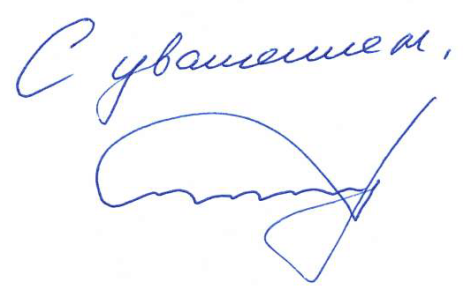 Президент Ассоциации
 «ИТ-Кластер Сибири»							      	А.М. Тимофеечев17 февраля17 февраля18 февраля18 февраляГОССЕКТОР: УПРАВЛЕНИЕ. СОЦИАЛЬНАЯ СФЕРАГОССЕКТОР: УПРАВЛЕНИЕ. СОЦИАЛЬНАЯ СФЕРАЦИФРОВЫЕ ТЕХНОЛОГИИ ДЛЯ ГРАЖДАН И БИЗНЕСАЦИФРОВЫЕ ТЕХНОЛОГИИ ДЛЯ ГРАЖДАН И БИЗНЕСАMAIN STAGEОткрытие, пленарное заседаниеAI&BIG DATAБольшие данные. Искусственный интеллектIT PLATFORMИнформационные платформыMANAGEMENT FINTECHФинансовый и управленческий менеджмент.  Финансовые сервисыSMART AREAИнфраструктура территорийMARKETINGECOMИнтернет-маркетинг. Электронная коммерцияTELE MEDТелемедицинаHR HUNTINGКадры для ИТ. Разработка ПОED TECHОбразование в области ИТIT SECURITYИнформационная безопасностьIT SECURITYИнформационная безопасностьMAIN STAGEЗакрытие форума, итоги